OBAVIJEST za studenteo upisu u ak. god. 2017./218. i upisu obveznih i izbornih kolegija preko StudomataUpisi u ak. god. 2017./2018. obavljati će se sljedećim rasporedom:Upis u Isvu sustav (upis obveznih i izbornih predmeta putem Studomata) – od 3. do 10. listopada 2017.U tajništvu (nakon provjera upisa u Isvu, ovjerava se indeks) -  od 3. do 31. listopada 2017.  u vremenu od 9:00-12:00h i 13:00-15:00h (uplatnicu za upisninu i ili/školarinu dobiti ćete u tajništvu)Putem Studomata mogu se upisati BRUCOŠI, STUDENTI KOJI NISU PONAVLJAČI i STUDENTI PONAVLJAČI KOJI NEMAJU PARCIJALU.Brucoši ne ovjeravaju indeks jer su već upisani u ak. god. 2017./2018. Preko Studomata se ne mogu upisati sljedeći studenti:- STUDENTI KOJI IMAJU PARCIJALU NA VIŠIM GODINAMA  i PROMJENU PROGRAMA NA 1. GODINI PREDDIPLOMSKIH STUDIJA-  UPISUJU SE NA IZBORNE PREDMETE IZ ZIMSKOG SEMESTRA U TAJNIŠTVU ODJELA (prema rasporedu svakog pojedinog odjela)- APSOLVENTI - dolaze na upis u tajništvoStudenti koji imaju parcijalu na višim godinama i apsolventi upisuju se u Referadi od 3. do 31. listopada 2017. u vremenu 9.00-12.00h i od 13.00-14.30h.Studenti 1. godine preddiplomskih studija koji imaju promjenu programa su već upisani u ak. god. 2017./2018. pa u tajništvo moraju donijeti samo odobreni obrazac za parcijalu (ako su je tražili).OBAVIJEST O PREUZIMANJU NALJEPNICA OBJAVIT ĆEMO NAKNADNO.Upute o postupku prijave na predmete putem Studomataprijavljujete se na Studomat koristeći AAI@EduHr elektronički identitetako u ISVU nedostaje neki od obveznih osobnih podataka, Studomat će tražiti da ih upišeteodabirete izborne i/ili obvezne predmete odabir kolegija mora biti u skladu s pravilima o ECTS bodovnim kvotama navedenima na sučelju Studomata, odnosno u skladu s pravilima koja su navedena na redovima predavanja koji su objavljeni na web stranici ili oglasnoj ploči pojedinog odjelanakon odabira željenih predmeta provjerite vlastiti izbor i na kraju potvrdite upis kolegijaVažne napomene:Kada jednom potvrdite i upišete odabrane kolegije više ne možete promijeniti odabir kolegija putem StudomataZa promjenu već odabranih i upisanih kolegija dužni ste se javiti u Tajništvo odjela (nakon upisa u Referadi) gdje će vam obrisati upisani kolegij (ako nije ispunjena upisna kvota) i ako želite dodati neki drugi umjesto obrisanog Za upis kolegija iz nastavničkih kompetencija iz diferenciranog kurikuluma  potrebno je vidjeti koji se kolegiji nude preddiplomskoj, odnosno diplomskoj razini, a što je navedeno u redu predavanja kojeg možete vidjeti ovdje: http://www.unizd.hr/obrazovanje/uredi-za-studije/ured-za-preddiplomske-i-diplomske-studije- Kolegije iz nastavničkih kompetencija iz jezgrovnog kurikuluma – dvopredmetni diplomski studenti oba nastavnička smjera upisuju prema A1 odnosno A2 studiju  (na A1 studij se upisuju predmeti Temeljna znanja o odgoju i obrazovanju i Didaktika, a na A2 studij Psihologija obrazovanja I): http://www.unizd.hr/obrazovanje/uredi-za-studije/ured-za-preddiplomske-i-diplomske-studije Ako ima manje od 10 studenata upisanih na izborni predmet, taj predmet se neće izvoditi. Ako student početkom nastave otkrije da se izborni predmet na kojeg se upisao ne izvodi, treba doći u Tajništvo odjela radi promjene predmeta.UPUTE ZA RAD NA STUDOMATU:Prilikom upisa predmeta za zimski semestar, student mora ispuniti određen broj ECTS-a za upis predmeta iz zimskog semestra. U prozoru „Upis godine Studiji smjerovi“ prikazano je: • Minimalni i maksimalni broj ECTS bodova koji student treba upisati u zimskom semestru • Trenutno upisana količina ECTS bodova u danom semestru (trenutno upisan broj bodova) • Podatak o tome da li je moguće obaviti upis. Ukoliko nije zadovoljeno neko pravilo vezano uz upis, opcija Upiši svijetli crveno, a ukoliko su zadovoljena pravila za upis, opcija Upiši svijetli zeleno. • Podatak o trenutno upisanoj nastavnoj godini uz način upisa • Podatak o temelju financiranja i plaćanju za upisani studij/smjer Za odabir predmeta za upis potrebno je odabrati opciju „Predmeti“ koja omogućuje odabir predmeta koje će student u zimskom semestru upisati. Nakon odabira opcije „Predmeti“ prikazuje se prozor „Upis godine Studiji/smjerovi Obvezni/izborni“ koji sadrži podatke o ponudi obveznih i izbornih predmeta koje student može/mora upisati u zimskom semestru.Nakon obavljanja upisa predmeta strelicom za nazad potrebno je iz prozora „Upis godine Studiji/smjerovi Obvezni/izborni“ vratiti se na prozor „Upis godine Studiji/smjerovi“ u kojem za upis zimskog semestra treba odabrati opciju. Odabirom opcije prikazuje se prozor „Upis godine Pregled predmeta“ prije upisa u kojem se prikazuju podaci o predmetima iz zimskog semestra koje student upisuje. Za obavljanje upisa predmeta iz zimskog semestra potrebno je odabrati opciju Upis višekomponentne kombinacije -  Upiši, nakon čega je obavljen upis zimskog semestra i pojavljuje se obavijest o uspješno obavljenom upisu predmeta iz zimskog semestra.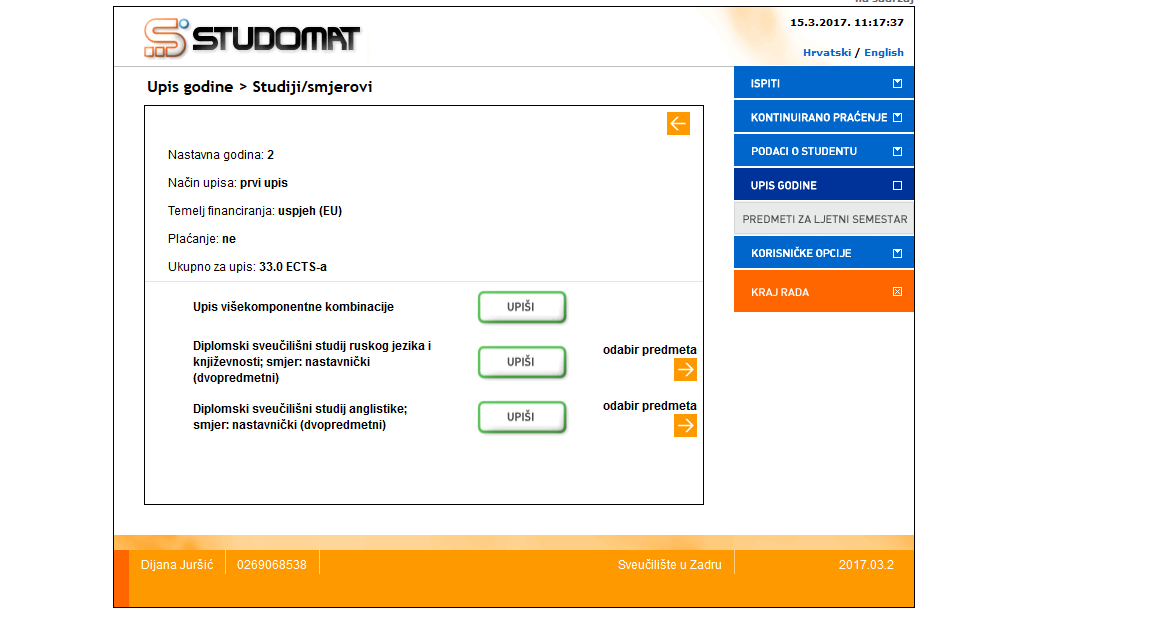 